Қазақстан Республикасының Оқу-ағарту министрлігіН.Қасымбеков ат. ШЖБМҚысқа мерзімді жоспар      Математика 13-сабақ      Сабақтың барысы      Бөлім:Менің Отаным – Қазақстан.Көптаңбалы сандардың нумерациясы олармен амалдар орындауМенің Отаным – Қазақстан.Көптаңбалы сандардың нумерациясы олармен амалдар орындауМұғалімнің  аты-жөніБ.АльмахановаБ.АльмахановаКүні:Сынып: 4Қатысушылар саны:Қатыспағандар саны:Сабақтың тақырыбыШамалардың өлшем бірліктерін түрлендіру және оларға амалдар қолдануШамалардың өлшем бірліктерін түрлендіру және оларға амалдар қолдануОқу бағдарламасына сәйкес оқыту мақсаттары4.1.3.4 - ұзындық (мм, см, дм, м, км)/масса (мг, г, кг, ц, т)/ аудан (мм2, см2, дм2, м2, г, а)/ көлем (мм3,  см3, дм3, м3 )/ уақыт (с, мин, сағ, тәул.) өлшем бірліктерін4.1.3.4 - ұзындық (мм, см, дм, м, км)/масса (мг, г, кг, ц, т)/ аудан (мм2, см2, дм2, м2, г, а)/ көлем (мм3,  см3, дм3, м3 )/ уақыт (с, мин, сағ, тәул.) өлшем бірліктерінСабақтың мақсатыаудан, көлем, уақыттың өлшем бірліктерін біледі;аудан, көлем, уақыттың өлшем бірліктерін түрлендіреді;аудан, көлем, уақыттың өлшем бірліктеріне амалдар қолданады.аудан, көлем, уақыттың өлшем бірліктерін біледі;аудан, көлем, уақыттың өлшем бірліктерін түрлендіреді;аудан, көлем, уақыттың өлшем бірліктеріне амалдар қолданады.Сабақтың кезеңі/ уақытПедагогтің  әрекетіОқушының әрекетіБағалауРесурстарҰйымдастыру, өзін –өзі тексеруӨткен білімді еске түсіру3 минЫнтымақтастық атмосферасын қалыптастыру ширату жаттығуларын жасату арқылы жүреді. Топқа бөлу «Санау» әдісімен жүреді. Өткен тақырыпқа шолу, жаңа тақырыпты ашу:А)Үйге берілген тапсырмасын тексеру.Ә) «Кім зерек?» ойыны:-Берілгендерді көрсетілген өлшем бірліктеріне өрнектеңдер. 8000м=8км           5га=30000м2             2000м=2км           1000000мм2=10000см2 4000м=4км           55га=5500атсс-Бүгінгі сабағымызда аудан, көлем, уақыттың өлшем бірліктерін түрлендіруге, оларға амалдар қолдануға арналған тапсырмалар орындайтын боламыз.Оқу мақсаты жарияланады.Ширату жаттығуларын жасайды.Топтарға  бірігеді.Тапсырма тексертеді.Сұрақтарға жауап береді. Тақырыпты ашады.«Бас бармақ» әдісі. Жауабын толықтыру, тиімді кері байланыс жасау.Жаңа білім10 мин2 мин15 минБекіту13 мин(Ұ, Д) 1- тапсырмада дәптермен жұмыс жүзеге асады.1)  Аудан мен көлем өлшем бірліктерінің кестесін есіңе түсір. Өрнектердің мәнін табыңдар.1см3-100мм3=1000мм3-100мм3=900мм31дм3-200см3=1000см3-200см3=800см3100м2+2га=100м2+20000м2=20100м21000см3-1дм3=1000см3-1000см3=0400м2:4=100м2200дм3+100м3=200дм3+100000дм3=100200дм310см3+1000см3=1010см35м3:100дм3=5000дм3:100дм3=50дм35м3+100дм3=5000дм3+100дм3=5100дм350м2+100дм2=5000дм2+100дм2=5100дм2500м3+100дм3=500000дм3+100дм3=500100дм32а)  Аудан өлшемдерінің кестесін пайдаланып, амалдарды орындаңдар.1см2-10мм2=100мм2-10мм2=90мм21см2-1мм2=100мм2-1мм2=99мм2100мм2-10мм2=90мм21м2-10см2=10000см2-10см2=9990см21га-10а=100а-10а=90а1дм2-10см2=100см2-10см2=90см21дм2-1см2=100см2-1см2=99см22а)  Көлем өлшемдерінің кестесін пайдаланып, амалдарды орындаңдар.1000см3:4=250см31м3+200дм3=1000дм3+200дм3=1200дм3100мм3+10см3=100мм3+10000мм3=10100мм31000см3+100дм3=1000см3+100000см3=101000см31м3-1дм3=1000дм3-1дм3=999дм310000мм3:50=200мм3100дм3+100см3=100000см3+100см3=100100см31000см3:20=500см33) Дүниежүзінің ірі 10 мемлекетінің ауданын біліп алыңдар. Ресей мен Суданның, Қазақстан мен Канаданың аудандарын салыстырыңдар. Кесте бойынша өз сұрақтарыңды қойыңдар. Диаграммадан қандай елдердің атауы жазылмаған?17124442км2>2381741км22724900км2<9984670км2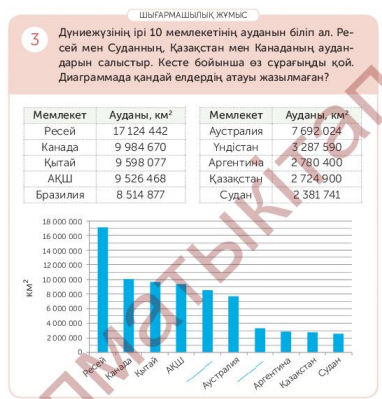 Саралау тәсілі: «Тапсырма» арқылы жүзеге асадыКейбір оқушыға:- Ұқсас тапсырмалар құрастыр.Сергіту сәтінде «Жаяу» әуенімен билеп сергиді. (Т)  2- тапсырма «Ойлан, жұптас, талқыла» әдісі.4) Кесте бойынша есептер құрастырыңдар және шығарыңдар.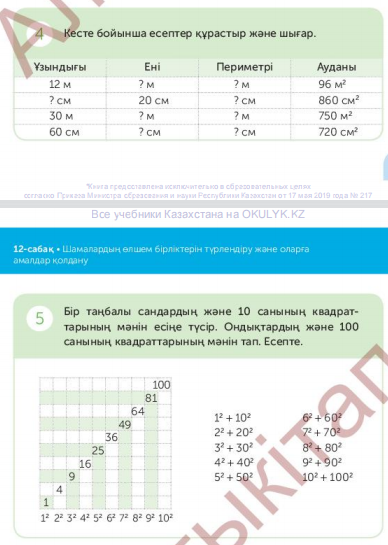 Ш: 1) 96:12=8мР=(12+8)*2=40мЖ: ені-8м, Р-40м.2) 860:20=43смР=(43+20)*2=126смЖ: ұзындығы-43см, Р-126см.3) 750:30=25мР=(30+25)*2=110мЖ: ені-25м, Р-110м.4) 720:60=12смР=(60+12)*2=144смЖ: ені-12см, Р-144см.12+102=1+100=10122+202=4+400=40432+3029+900=90942+402=16+1600=161652+502=25+2500=252562+602=36+3600=363672+702=49+4900=494982+802=64+6400=646492+902=81+8100=8181102+1002=100+10000=101006) Фермердің ауданы бойынша ең үлкен жер телімін табыңдар.5га=50000м2200м*500м=100000м2-ең үлкен30а=3000м220а=2000м2(Д)  3- тапсырма дәптермен жұмыс.7) Дұрыс жауапты таңдаңдар. Фермер 4 сағат ішінде 12 сотық жерді жыртты. 6 сағат ішінде ол қанша жерді жыртатынын анықтаңдар. Ш: 12:4*6=18Ж: ә) 18 сотық.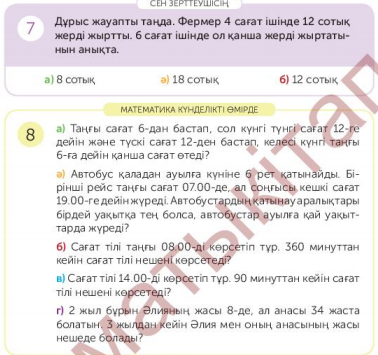 А) 12-6=6сағӘ) 19сағ-7сағ=12сағ12сағ:6=2сағЖ: 07.00, 09.00,11.00,13.00,15.00,17.00 сағаттарда жүреді.Б) 360 мин: 60мин=6сағ8сағ+6сағ=14сағВ) 14сағ+90мин=14сағ+1сағ30мин =15сағ30 минГ) 2+3=5жыл8+5=1334+5=39Ж: 3 жылдан кейін Әлия 13 жаста, анасы 39 жаста болады.Саралау тәсілі: «Тапсырма» арқылы жүзеге асадыКейбір оқушыға:-Сабақтың тақырыбы бойынша  тапсырмалар мен сұрақтар құрастыр.Тапсырмаларды орындайды. Билеп сергиді.Тапсырмаларды орындайды. Тапсырмаларды орындайды. Дескриптор:- Шамалармен берілген өрнектердің мәнін табады  -1балл.Аудан өлшемдерінің кестесін пайдаланып, амалдарды орындайды-1баллКөлем өлшемдерінің кестесін пайдаланып, амалдарды орындайды -1балл.Мемлекеттердің аудандарын салыстырады-1балл.Дескриптор:Кесте бойынша есептер құрастырып, шығарады-1балл.Фермердің ауданы бойынша ең үлкен жер телімін табады-1балл.Дескриптор:6 сағатта фермердің жыртатын жер ауданын анықтайды-1балл. Күнделікті өмірмен байланысқан есептердің шешуін табады -3балл.Математика 4-сынып 1-бөлім 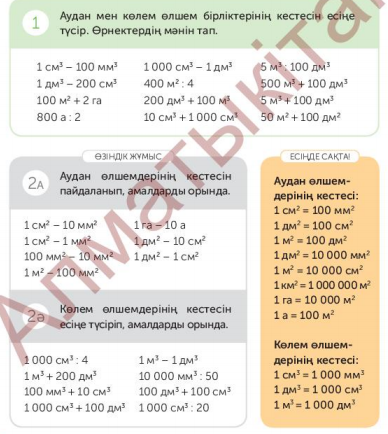 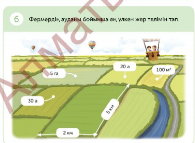 Қорытынды2 минКері байланыс: «Жетістік баспалдағы»  әдісі бойынша өтеді.Үй тапсырмасы: 51-бет №9.Кері байланыс жасайды.ҚБ қойылады.